Our mission: To embody mercy, justice, and love as diverse faith partners in Washington County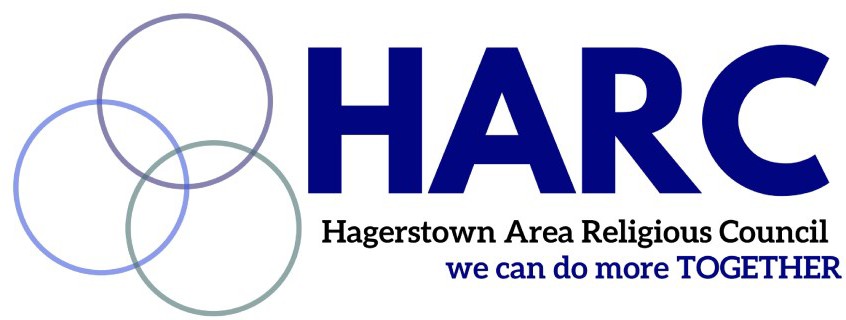 www.harccoalition.org2022 Mission SupportTo assist HARC in its vital mission, I/we pledge to give in 2022:  o $ 7.50   o $37.50  o $75.00  o $175  o 375  o  $750.00  o Other amount: ___________  (Suggested amounts are in increments of 75 in honor of the 75 years of service completed by HARC/Washington County Council of Churches!)o monthly / o quarterly / o annually through the following method: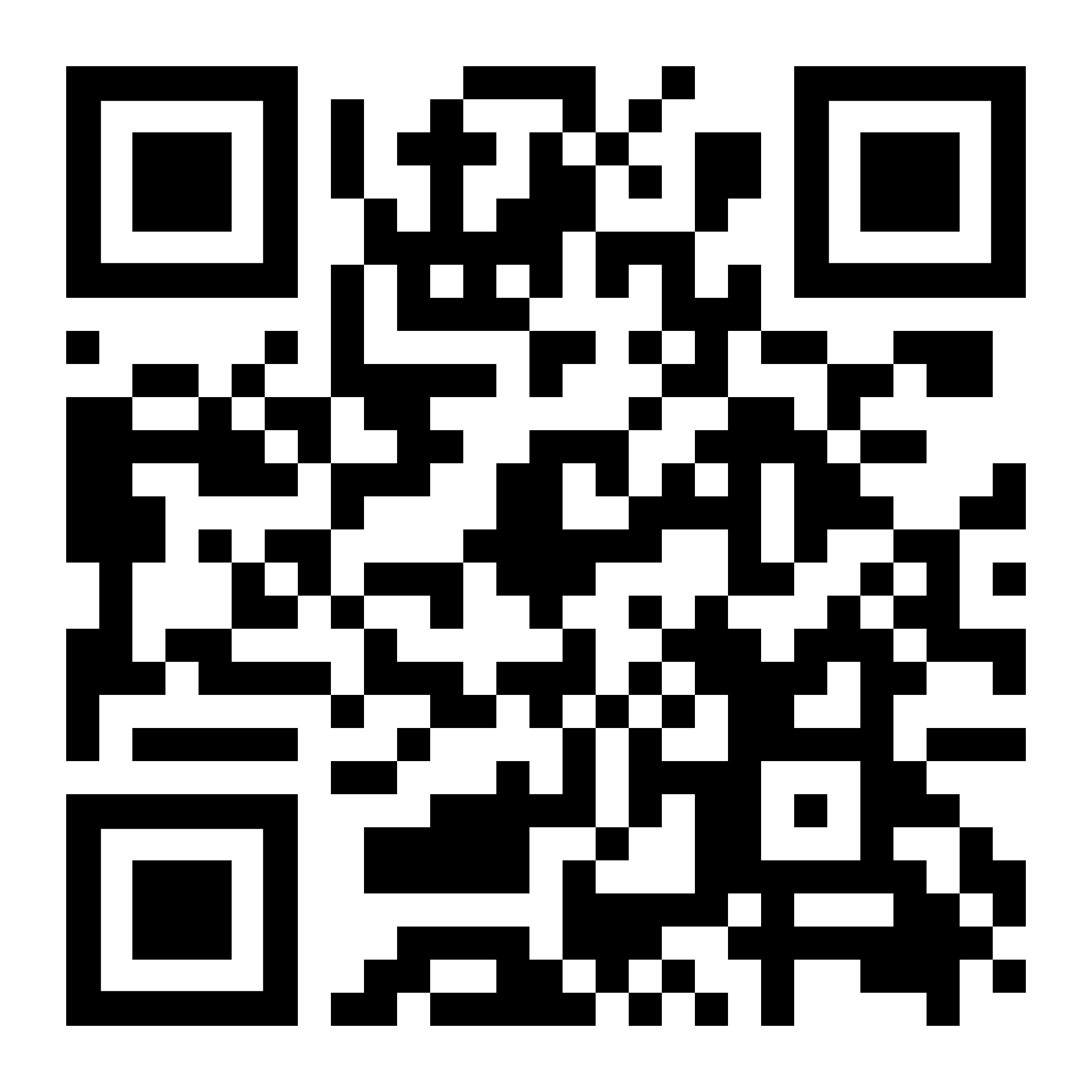 o e-giving:  Or visit https://www.harccoalition.org/donateo Mail: HARC, P.O. Box 1158
                Hagerstown, MD 21741
                [Checks payable to: HARC]o Contact me for other ways of givingMy/our contact information: Name: _________________________________________________   Phone: ________________________
Email: __________________________________________________________
Mailing address: ________________________________________________________________________Signature: ________________________________________________  Date: _______________________ (electronic signature OK)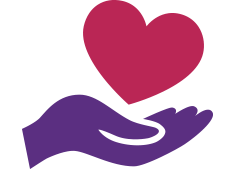 Thank you for your commitment to sustain HARC in its mission to embody mercy, justice and love in Washington County, MD!